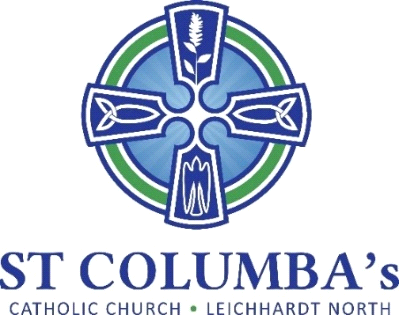 Tuesday 2 April 2024, 7.30 pmSt Columba’s Parish Hall Meeting RoomNoITEMBY1Welcome, Opening prayer and reflection  Acknowledgement to Country Fr. PeterDavid Hair2Attendance /ApologiesPresent: Fr. Peter, David Hair, Debra Galofaro, Amanda Gardiner, Ray Choi, Chris Drury, Jenny Wilson, John Wilson, Desiree Leone, Therese PaceyApologies: David Hair4Minutes of the previous meetingApproved David Hair5Business arising from previous meetingChurch maintenance:A new supplier to fix paneling has been identified. They will investigate if they can repair the panels rather than replace. A quote will follow.The guttering on the church has been fixed and the downpipes will be replaced next Thursday.Reflective paint on steps from Church to remedy WHS issue is arranged.Garden Refresh is complete. Ongoing maintenance will be provided every three months.Parish Dinner (report tabled – Fay Hair)Suggest Wildflower be added to the list of invitees.Steve Newnham will come and speak at the dinner. Information will be provided for distribution in/with Bulletin the previous week/s.Investigation for donations via ‘tap and go’ is in progress. Method for donations at other masses on the same weekend to be decided.Chris will perform MC duties for the evening.An issues regarding Responsible Service of Alcohol were raised. Chris will investigate.Invitation to Mass and sausage sizzle for David’s Place (homeless drop-in centre) set for 27 October. Finance Committee report tabled. Add as a regular agenda item.Annual audit is complete and awaiting signoff.New members for the Finance Committee to be sought. Parish census set for 5 May. No privacy implications identified. Need to add extra data fields Suggest engaging a student to undertake data entry.Fr PeterAmanda Gardiner / Therese PaceyAmanda GardinerFr. PeterFr. Peter / Amanda Gardiner6School reportReport provided Debra Galofaro7Pastoral Associate ProgramReport providedAmanda Gardiner8Safeguarding ComplianceReport provided (in Pastoral Associate report)Amanda Gardiner9Sub-committee ReportsSpiritual Journey - report provided (in Pastoral Associate report)Social Justice / Outreach – report providedSuggest early identification of items to be collected to allow people to plan purchases.Engagement / Communications – report providedWebsite is a work in progress. Therese & Ray will review the website and update as necessary.Amanda GardinerDavid HairTherese Pacey10New ItemsBig thanks to Amanda for her amazing efforts over the Easter period.Catholic Refugee Mission to speak at each Mass this weekend.Discussion on request from Whoosh to provide a fence as an extra safety measure.Terms of tenancy; driveway access; complaints/incidents; number of students involved; usage.Is it a supervision problem? The provider has a duty of care to children and as such is responsible for having sufficient staff and processes in place.The school and parish already provide extra space to the provider at no extra cost.Peter will ask advice from Archdiocese WHS.Peter will advise Whoosh that the PPC have some reservations and are investigating.    Fr. Peter